DOKOŃCZ  ZDANIA.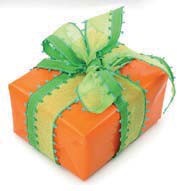 POMOGĄ CI W TYM ZDJĘCIA.„DZIĘKUJĘ” MÓWISZ WTEDY, KIEDY OTRZYMASZ OD KOGOŚ	.„PRZEPRASZAM” MÓWISZ WTEDY, KIEDY ZROBISZ KOMUŚ	.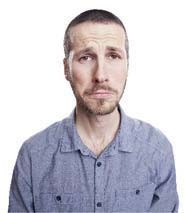 „PROSZĘ” MÓWISZ WTEDY, KIEDY DAJESZ KOMUŚ	.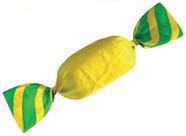 „PRZEPRASZAM” MÓWISZ WTEDY, KIEDY CHCESZ KOGOŚ	.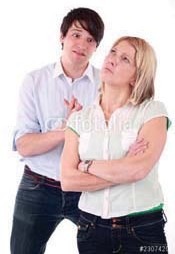 